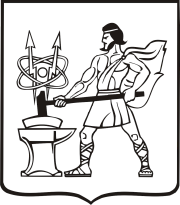 СОВЕТ ДЕПУТАТОВ ГОРОДСКОГО ОКРУГА ЭЛЕКТРОСТАЛЬМОСКОВСКОЙ ОБЛАСТИРЕШЕНИЕот 31.07.2019 № 375/60О внесении дополнений в решение Совета депутатов городского округа Электросталь Московской области от 31.10.2017 № 216/37 «Об установлении земельного налога»В соответствии со статьёй 61.2 Бюджетного кодекса Российской Федерации, статьёй 387 Налогового кодекса Российской Федерации, Уставом городского округа Электросталь Московской области, Совет депутатов городского округа Электросталь Московской области РЕШИЛ:1. Внести в решение Совета депутатов городского округа Электросталь Московской области от 31.10.2017 № 216/37 «Об установлении земельного налога» следующие дополнения:Абзац пятый пункта 1.1 изложить в следующей редакции:«- приобретенных организациями или предоставленных организациям для размещения гаражно-строительных, гаражно-потребительских и гаражных кооперативов, садоводческих и огороднических товариществ».2. Установить, что действие последнего абзаца пункта 1.1 в новой редакции распространяется на правоотношения налогового периода с 01 января 2017 года. 3. Установить, что настоящее решение вступает в силу после его официального опубликования.4. Опубликовать настоящее решение в газете «Официальный вестник» и разместить его на официальном сайте городского округа Электросталь Московской области в информационно-телекоммуникационной сети «Интернет» по адресу: www.electrostal.ru.5. Источником финансирования расходов на публикацию настоящего решения принять денежные средства бюджета городского округа Электросталь Московской области по подразделу 0113 «Другие общегосударственные вопросы» раздела 0100.6. Контроль за исполнением настоящего решения возложить на первого заместителя Главы Администрации городского округа Электросталь Московской области Федорова А.В.Глава городского округа							              В.Я. ПекаревПредседатель Совета депутатовгородского округа 								              В.А. Кузьмин